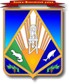 МУНИЦИПАЛЬНОЕ ОБРАЗОВАНИЕХАНТЫ-МАНСИЙСКИЙ РАЙОНХанты-Мансийский автономный округ – ЮграАДМИНИСТРАЦИЯ ХАНТЫ-МАНСИЙСКОГО РАЙОНАП О С Т А Н О В Л Е Н И Еот  02.05.2012               		                                                                      № 98г. Ханты-МансийскО внесении измененийв постановление администрации Ханты-Мансийского района от 14 октября 2010 года №168 	В соответствии с постановлением администрации Ханты-Мансийского района от 22 марта 2012 года № 53 «О целевых программах Ханты-Мансийского района»: 1. Внести в приложение к постановлению администрации Ханты-Мансийского района от 14 октября 2010 года  № 168 «О долгосрочной муниципальной целевой программе «Комплексное развитие культуры и искусства в Ханты-Мансийском районе на 2011-2013 годы» следующие  изменения:1.1. В разделе 1 «Паспорт Программы» строку «Объемы и источники финансирования Программы» изложить в следующей редакции: «».1.2. Приложение 2 к Программе «Основные мероприятия долгосрочной целевой Программы» изложить в новой редакции согласно приложению к настоящему постановлению.2. Настоящее постановление опубликовать в газете «Наш район» и разместить  на официальном веб-сайте органов местного самоуправления  Ханты-Мансийского района. 3. Контроль за выполнением постановления возложить на  заместителя главы администрации района по социальным вопросам Касьянову Е.В.Первый заместитель главы администрации Ханты-Мансийского района                                                               В.С.СедуновПриложение к постановлению администрации Ханты-Мансийского районаот  02.05.2012   № 98  Приложение 2 к Программе Основные мероприятия долгосрочной целевой Программы».Объемы и источники финансирования Программыобщий объем финансирования Программы  на 2011 –           2013 годы за счет средств  бюджета  района –                                           17 324,19 тыс. рублей, в том числе:2011 год – 4 760,0 тыс. рублей; 2012 год – 4 886,0 тыс. рублей; 2013 год – 7 678,19 тыс. рублей;за счет средств  бюджета  автономного округа –    74 638,61 тыс. рублей, в том числе:2011 год – 290,0 тыс. рублей;2012 год – 11 303,05 тыс. рублей;2013 год – 63 045,56 тыс. рублей№ п/пМероприятия ПрограммыМероприятия ПрограммыМуниципаль-ный заказчикИсточники финансированияФинансовые затраты на реализацию(тыс. рублей)Финансовые затраты на реализацию(тыс. рублей)Финансовые затраты на реализацию(тыс. рублей)Финансовые затраты на реализацию(тыс. рублей)Финансовые затраты на реализацию(тыс. рублей)Финансовые затраты на реализацию(тыс. рублей)Исполнители Программы№ п/пМероприятия ПрограммыМероприятия ПрограммыМуниципаль-ный заказчикИсточники финансированиявсеговсегов том числе:в том числе:в том числе:в том числе:Исполнители Программы№ п/пМероприятия ПрограммыМероприятия ПрограммыМуниципаль-ный заказчикИсточники финансированиявсеговсего2011 год2012 год2013 год2013 год122345567889Цель: Совершенствование комплексной системы мер по реализации государственной политики в сфере культуры Ханты-Мансийского района, развитие и укрепление экономических и организационных условий для эффективной деятельности и оказания услуг, соответствующих современным потребностям общества и каждого жителя Ханты-Мансийского районаЦель: Совершенствование комплексной системы мер по реализации государственной политики в сфере культуры Ханты-Мансийского района, развитие и укрепление экономических и организационных условий для эффективной деятельности и оказания услуг, соответствующих современным потребностям общества и каждого жителя Ханты-Мансийского районаЦель: Совершенствование комплексной системы мер по реализации государственной политики в сфере культуры Ханты-Мансийского района, развитие и укрепление экономических и организационных условий для эффективной деятельности и оказания услуг, соответствующих современным потребностям общества и каждого жителя Ханты-Мансийского районаЦель: Совершенствование комплексной системы мер по реализации государственной политики в сфере культуры Ханты-Мансийского района, развитие и укрепление экономических и организационных условий для эффективной деятельности и оказания услуг, соответствующих современным потребностям общества и каждого жителя Ханты-Мансийского районаЦель: Совершенствование комплексной системы мер по реализации государственной политики в сфере культуры Ханты-Мансийского района, развитие и укрепление экономических и организационных условий для эффективной деятельности и оказания услуг, соответствующих современным потребностям общества и каждого жителя Ханты-Мансийского районаЦель: Совершенствование комплексной системы мер по реализации государственной политики в сфере культуры Ханты-Мансийского района, развитие и укрепление экономических и организационных условий для эффективной деятельности и оказания услуг, соответствующих современным потребностям общества и каждого жителя Ханты-Мансийского районаЦель: Совершенствование комплексной системы мер по реализации государственной политики в сфере культуры Ханты-Мансийского района, развитие и укрепление экономических и организационных условий для эффективной деятельности и оказания услуг, соответствующих современным потребностям общества и каждого жителя Ханты-Мансийского районаЦель: Совершенствование комплексной системы мер по реализации государственной политики в сфере культуры Ханты-Мансийского района, развитие и укрепление экономических и организационных условий для эффективной деятельности и оказания услуг, соответствующих современным потребностям общества и каждого жителя Ханты-Мансийского районаЦель: Совершенствование комплексной системы мер по реализации государственной политики в сфере культуры Ханты-Мансийского района, развитие и укрепление экономических и организационных условий для эффективной деятельности и оказания услуг, соответствующих современным потребностям общества и каждого жителя Ханты-Мансийского районаЦель: Совершенствование комплексной системы мер по реализации государственной политики в сфере культуры Ханты-Мансийского района, развитие и укрепление экономических и организационных условий для эффективной деятельности и оказания услуг, соответствующих современным потребностям общества и каждого жителя Ханты-Мансийского районаЦель: Совершенствование комплексной системы мер по реализации государственной политики в сфере культуры Ханты-Мансийского района, развитие и укрепление экономических и организационных условий для эффективной деятельности и оказания услуг, соответствующих современным потребностям общества и каждого жителя Ханты-Мансийского районаЦель: Совершенствование комплексной системы мер по реализации государственной политики в сфере культуры Ханты-Мансийского района, развитие и укрепление экономических и организационных условий для эффективной деятельности и оказания услуг, соответствующих современным потребностям общества и каждого жителя Ханты-Мансийского районаЗадача 1: Создание условий для удовлетворения культурных потребностей в занятии творчеством различных категорий граждан районаЗадача 1: Создание условий для удовлетворения культурных потребностей в занятии творчеством различных категорий граждан районаЗадача 1: Создание условий для удовлетворения культурных потребностей в занятии творчеством различных категорий граждан районаЗадача 1: Создание условий для удовлетворения культурных потребностей в занятии творчеством различных категорий граждан районаЗадача 1: Создание условий для удовлетворения культурных потребностей в занятии творчеством различных категорий граждан районаЗадача 1: Создание условий для удовлетворения культурных потребностей в занятии творчеством различных категорий граждан районаЗадача 1: Создание условий для удовлетворения культурных потребностей в занятии творчеством различных категорий граждан районаЗадача 1: Создание условий для удовлетворения культурных потребностей в занятии творчеством различных категорий граждан районаЗадача 1: Создание условий для удовлетворения культурных потребностей в занятии творчеством различных категорий граждан районаЗадача 1: Создание условий для удовлетворения культурных потребностей в занятии творчеством различных категорий граждан районаЗадача 1: Создание условий для удовлетворения культурных потребностей в занятии творчеством различных категорий граждан районаЗадача 1: Создание условий для удовлетворения культурных потребностей в занятии творчеством различных категорий граждан района1.1.1.1.Проведение мероприятий районного уровня в области народного творчества:   2011 год: «Поет село родное», «Не стареют душой ветераны», конкурс новогодних открыток, конкурс стихов, посвященных Международному женскому Дню, конкурс детского творчества, Прием главы Ханты-Мансийского района;   2012 год: «Поет село родное», «Не стареют душой ветераны», конкурс новогодних открыток, «Творческая семья Ханты-Мансийского района», конкурс детского творчества, «День рыбака», конкурс на создание Гимна Ханты-Мансийского района, Прием главы Ханты-Мансийского района и др.;   2013 год: «Поет село родное», «Не стареют душой ветераны», конкурс новогодних открыток, конкурс стихов, «Творческая семья Ханты-Мансийского района», «Фестиваль детского творчества», «День рыбака», Прием главы Ханты-Мансийского района и др.комитет по культуре, молодежной политике, физкультуре и спортувсеговсего5 150,02 150,01 500,01 500,01 500,01.1.1.1.Проведение мероприятий районного уровня в области народного творчества:   2011 год: «Поет село родное», «Не стареют душой ветераны», конкурс новогодних открыток, конкурс стихов, посвященных Международному женскому Дню, конкурс детского творчества, Прием главы Ханты-Мансийского района;   2012 год: «Поет село родное», «Не стареют душой ветераны», конкурс новогодних открыток, «Творческая семья Ханты-Мансийского района», конкурс детского творчества, «День рыбака», конкурс на создание Гимна Ханты-Мансийского района, Прием главы Ханты-Мансийского района и др.;   2013 год: «Поет село родное», «Не стареют душой ветераны», конкурс новогодних открыток, конкурс стихов, «Творческая семья Ханты-Мансийского района», «Фестиваль детского творчества», «День рыбака», Прием главы Ханты-Мансийского района и др.комитет по культуре, молодежной политике, физкультуре и спортубюджет автономного округабюджет автономного округа250,0250,00,00,00,0комитет по культуре, молодежной политике, физкультуре и спорту1.1.1.1.Проведение мероприятий районного уровня в области народного творчества:   2011 год: «Поет село родное», «Не стареют душой ветераны», конкурс новогодних открыток, конкурс стихов, посвященных Международному женскому Дню, конкурс детского творчества, Прием главы Ханты-Мансийского района;   2012 год: «Поет село родное», «Не стареют душой ветераны», конкурс новогодних открыток, «Творческая семья Ханты-Мансийского района», конкурс детского творчества, «День рыбака», конкурс на создание Гимна Ханты-Мансийского района, Прием главы Ханты-Мансийского района и др.;   2013 год: «Поет село родное», «Не стареют душой ветераны», конкурс новогодних открыток, конкурс стихов, «Творческая семья Ханты-Мансийского района», «Фестиваль детского творчества», «День рыбака», Прием главы Ханты-Мансийского района и др.комитет по культуре, молодежной политике, физкультуре и спортубюджет районабюджет района4 900,01900,01500,01500,01500,0комитет по культуре, молодежной политике, физкультуре и спорту1.2.1.2.Проведение расширенного совещания для руководителей и представителей учреждений культуры районакомитет по культуре, молодежной политике, физкультуре и спортувсеговсего210,070,070,070,070,01.2.1.2.Проведение расширенного совещания для руководителей и представителей учреждений культуры районакомитет по культуре, молодежной политике, физкультуре и спортубюджет районабюджет района210,070,070,070,070,0комитет по культуре, молодежной политике, физкультуре и спорту1.3.1.3.Содействие творческим коллективам в соискании и подтверждении званий «Образцовый коллектив» и «Народный коллектив», подготовка документации, утверждение репертуара и методическое сопровождениекомитет по культуре, молодежной политике, физкультуре и спортувсеговсего0,00,00,00,00,01.3.1.3.Содействие творческим коллективам в соискании и подтверждении званий «Образцовый коллектив» и «Народный коллектив», подготовка документации, утверждение репертуара и методическое сопровождениекомитет по культуре, молодежной политике, физкультуре и спортубез финансированиябез финансирования0,00,00,00,00,0комитет по культуре, молодежной политике, физкультуре и спорту1.4.1.4.Формирование и сопровождение баз данных (клубных формирований музыкального творчества, хореографического искусства, хорового жанра, театрального жанра, изобразительного искусства, коллективов, имеющих звание «Образцовый коллектив» и «Народный коллектив»)комитет по культуре, молодежной политике, физкультуре и спортувсеговсего0,00,00,00,00,01.4.1.4.Формирование и сопровождение баз данных (клубных формирований музыкального творчества, хореографического искусства, хорового жанра, театрального жанра, изобразительного искусства, коллективов, имеющих звание «Образцовый коллектив» и «Народный коллектив»)комитет по культуре, молодежной политике, физкультуре и спортубез финансированиябез финансирования0,00,00,00,00,0комитет по культуре, молодежной политике, физкультуре и спорту1.5.1.5.Организация мониторинга, анализ деятельности учреждений культуры, выработка рекомендаций по совершенствованию их деятельностикомитет по культуре, молодежной политике, физкультуре и спортувсеговсего0,00,00,00,00,01.5.1.5.Организация мониторинга, анализ деятельности учреждений культуры, выработка рекомендаций по совершенствованию их деятельностикомитет по культуре, молодежной политике, физкультуре и спортубез финансированиябез финансирования0,00,00,00,00,0комитет по культуре, молодежной политике, физкультуре и спорту1.6.1.6.Обеспечение музыкальным материалом  творческих коллективов учреждений культурыкомитет по культуре, молодежной политике, физкультуре и спортувсеговсего0,00,00,00,00,01.6.1.6.Обеспечение музыкальным материалом  творческих коллективов учреждений культурыкомитет по культуре, молодежной политике, физкультуре и спортубез финансированиябез финансирования0,00,00,00,00,0комитет по культуре, молодежной политике, физкультуре и спорту1.7.1.7.Создание условий для обеспечения поселений услугами по организации досуга и услугами организаций культуры (приобретение сценического, звукового, светового, мультимедийного, выставочного оборудования, музыкальных инструментов, компьютерной техники, пошив и приобретение сценических костюмов, оказание помощи при проведении социально-значимых мероприятий сельских поселений, включенных в единый календарь культурно-спортивно-массовых мероприятий Ханты-Мансийского района)комитет по культуре, молодежной политике, физкультуре и спортувсеговсего3 450,01 790,0320,01 340,01 340,01.7.1.7.Создание условий для обеспечения поселений услугами по организации досуга и услугами организаций культуры (приобретение сценического, звукового, светового, мультимедийного, выставочного оборудования, музыкальных инструментов, компьютерной техники, пошив и приобретение сценических костюмов, оказание помощи при проведении социально-значимых мероприятий сельских поселений, включенных в единый календарь культурно-спортивно-массовых мероприятий Ханты-Мансийского района)комитет по культуре, молодежной политике, физкультуре и спортубюджет районабюджет района3 450,01 790,0320,01 340,01 340,0комитет по культуре, молодежной политике, физкультуре и спорту1.8.1.8.Укрепление материально-технической базы музыкальной школыкомитет по культуре, молодежной политике, физкультуре и спортувсеговсего1 150,00150,0500,00500,0500,01.8.1.8.Укрепление материально-технической базы музыкальной школыкомитет по культуре, молодежной политике, физкультуре и спортубюджет районабюджет района1 150,00150,0500,00500,0500,0комитет по культуре, молодежной политике, физкультуре          и спорту1.9. 1.9. Завершение строительства МУК «Сельский культурный комплекс   с.  Селиярово»комитет по культуре, молодежной политике, физкультуре и спортувсеговсего1 120,00,01 120,00,00,01.9. 1.9. Завершение строительства МУК «Сельский культурный комплекс   с.  Селиярово»комитет по культуре, молодежной политике, физкультуре и спортубюджет районабюджет района1 120,00,01 120,00,00,0департамент строительства, архитектуры и ЖКХ1.10.1.10.Строительство Культурно-спортивного комплекса в д.Ярки (дом культуры – библиотека –          универсальный спортивный зал)комитет по культуре, молодежной политике, физкультуре и спортувсеговсего10 526,00,010 526,00,00,01.10.1.10.Строительство Культурно-спортивного комплекса в д.Ярки (дом культуры – библиотека –          универсальный спортивный зал)комитет по культуре, молодежной политике, физкультуре и спортубюджет автономного округабюджет автономного округа10 000,00,010 000,00,00,0департамент строительства, архитектуры и ЖКХ1.10.1.10.Строительство Культурно-спортивного комплекса в д.Ярки (дом культуры – библиотека –          универсальный спортивный зал)комитет по культуре, молодежной политике, физкультуре и спортубюджет районабюджет района526,00,0526,00,00,0департамент строительства, архитектуры и ЖКХ1.11.1.11.Строительство Культурно-досугового центра в п. Луговской (дом культуры – детская музыкальная школа – библиотека)комитет по культуре, молодежной политике, физкультуре и спортувсеговсего100,00,00,0100,0100,01.11.1.11.Строительство Культурно-досугового центра в п. Луговской (дом культуры – детская музыкальная школа – библиотека)комитет по культуре, молодежной политике, физкультуре и спортубюджет автономного округабюджет автономного округа0,00,00,00,00,0департамент строительства, архитектуры и ЖКХ1.11.1.11.Строительство Культурно-досугового центра в п. Луговской (дом культуры – детская музыкальная школа – библиотека)комитет по культуре, молодежной политике, физкультуре и спортубюджет районабюджет района100,00,00,0100,0100,0департамент строительства, архитектуры и ЖКХИтого по задаче 1всеговсего21 706,04 160,014036,03510,03510,0Итого по задаче 1бюджет автономного округабюджет автономного округа10 250,0250,010 000,00,00,0Итого по задаче 1бюджет районабюджет района11 456,03910,04036,03510,03510,0Задача 2: Обеспечение качественного роста, исполнительского мастерства солистов и творческих коллективов районаЗадача 2: Обеспечение качественного роста, исполнительского мастерства солистов и творческих коллективов районаЗадача 2: Обеспечение качественного роста, исполнительского мастерства солистов и творческих коллективов районаЗадача 2: Обеспечение качественного роста, исполнительского мастерства солистов и творческих коллективов районаЗадача 2: Обеспечение качественного роста, исполнительского мастерства солистов и творческих коллективов районаЗадача 2: Обеспечение качественного роста, исполнительского мастерства солистов и творческих коллективов районаЗадача 2: Обеспечение качественного роста, исполнительского мастерства солистов и творческих коллективов районаЗадача 2: Обеспечение качественного роста, исполнительского мастерства солистов и творческих коллективов районаЗадача 2: Обеспечение качественного роста, исполнительского мастерства солистов и творческих коллективов районаЗадача 2: Обеспечение качественного роста, исполнительского мастерства солистов и творческих коллективов районаЗадача 2: Обеспечение качественного роста, исполнительского мастерства солистов и творческих коллективов районаЗадача 2: Обеспечение качественного роста, исполнительского мастерства солистов и творческих коллективов района2.1.2.1.Участие лучших творческих коллективов Ханты-Мансийского района в международных, всероссийских, окружных и иного уровня мероприятияхкомитет по культуре, молодежной политике, физкультуре и спортувсеговсего1 440,0500,0440,0500,0500,02.1.2.1.Участие лучших творческих коллективов Ханты-Мансийского района в международных, всероссийских, окружных и иного уровня мероприятияхкомитет по культуре, молодежной политике, физкультуре и спортубюджет районабюджет района1 440,0500,0440,0500,0500,0комитет по культуре, молодежной политике, физкультуре и спорту Итого по задаче 2всеговсего1 440,0500,0440,0500,0500,0Итого по задаче 2бюджет районабюджет района1 440,0500,0440,0500,0500,0Задача 3: Сохранение и развитие культуры коренных народов СевераЗадача 3: Сохранение и развитие культуры коренных народов СевераЗадача 3: Сохранение и развитие культуры коренных народов СевераЗадача 3: Сохранение и развитие культуры коренных народов СевераЗадача 3: Сохранение и развитие культуры коренных народов СевераЗадача 3: Сохранение и развитие культуры коренных народов СевераЗадача 3: Сохранение и развитие культуры коренных народов СевераЗадача 3: Сохранение и развитие культуры коренных народов СевераЗадача 3: Сохранение и развитие культуры коренных народов СевераЗадача 3: Сохранение и развитие культуры коренных народов СевераЗадача 3: Сохранение и развитие культуры коренных народов СевераЗадача 3: Сохранение и развитие культуры коренных народов Севера3.1.3.1.Организация районных и (или) участие в международных, окружных и всероссийских мероприятиях, направленных на сохранение и развитие традиционной культуры коренных народов Северакомитет по культуре, молодежной политике, физкультуре и спортувсеговсего150,050,050,050,050,03.1.3.1.Организация районных и (или) участие в международных, окружных и всероссийских мероприятиях, направленных на сохранение и развитие традиционной культуры коренных народов Северакомитет по культуре, молодежной политике, физкультуре и спортубюджет районабюджет района150,050,050,050,050,0комитет по культуре, молодежной политике, физкультуре          и спорту Итого по задаче 3всеговсего150,050,050,050,050,0Итого по задаче 3бюджет районабюджет района150,050,050,050,050,0Задача 4: Развитие сфер дополнительного образования, кинообслуживанияЗадача 4: Развитие сфер дополнительного образования, кинообслуживанияЗадача 4: Развитие сфер дополнительного образования, кинообслуживанияЗадача 4: Развитие сфер дополнительного образования, кинообслуживанияЗадача 4: Развитие сфер дополнительного образования, кинообслуживанияЗадача 4: Развитие сфер дополнительного образования, кинообслуживанияЗадача 4: Развитие сфер дополнительного образования, кинообслуживанияЗадача 4: Развитие сфер дополнительного образования, кинообслуживанияЗадача 4: Развитие сфер дополнительного образования, кинообслуживанияЗадача 4: Развитие сфер дополнительного образования, кинообслуживанияЗадача 4: Развитие сфер дополнительного образования, кинообслуживанияЗадача 4: Развитие сфер дополнительного образования, кинообслуживания4.1.4.1.Поддержка талантливых детей, обучающихся в детской музыкальной школе, повышение уровня мастерства педагоговкомитет по культуре, молодежной политике, физкультуре и спортувсего300,0300,0100,0100,0100,0100,04.1.4.1.Поддержка талантливых детей, обучающихся в детской музыкальной школе, повышение уровня мастерства педагоговкомитет по культуре, молодежной политике, физкультуре и спортубюджет района300,0300,0100,0100,0100,0100,0комитет по культуре, молодежной политике, физкультуре и спорту4.2.4.2.Организация кинопоказов в учреждениях культурыкомитет по культуре, молодежной политике, физкультуре и спортувсего0,00,00,00,00,00,04.2.4.2.Организация кинопоказов в учреждениях культурыкомитет по культуре, молодежной политике, физкультуре и спортубез финанси-рования0,00,00,00,00,00,0комитет по культуре, молодежной политике, физкультуре и спортуИтого по задаче 4всего300,0300,0100,0100,0100,0100,0Итого по задаче 4бюджет района300,0300,0100,0100,0100,0100,0Задача 5: Совершенствование библиотечного обслуживания населения, внедрение в практику библиотек инновационных технологийЗадача 5: Совершенствование библиотечного обслуживания населения, внедрение в практику библиотек инновационных технологийЗадача 5: Совершенствование библиотечного обслуживания населения, внедрение в практику библиотек инновационных технологийЗадача 5: Совершенствование библиотечного обслуживания населения, внедрение в практику библиотек инновационных технологийЗадача 5: Совершенствование библиотечного обслуживания населения, внедрение в практику библиотек инновационных технологийЗадача 5: Совершенствование библиотечного обслуживания населения, внедрение в практику библиотек инновационных технологийЗадача 5: Совершенствование библиотечного обслуживания населения, внедрение в практику библиотек инновационных технологийЗадача 5: Совершенствование библиотечного обслуживания населения, внедрение в практику библиотек инновационных технологийЗадача 5: Совершенствование библиотечного обслуживания населения, внедрение в практику библиотек инновационных технологийЗадача 5: Совершенствование библиотечного обслуживания населения, внедрение в практику библиотек инновационных технологийЗадача 5: Совершенствование библиотечного обслуживания населения, внедрение в практику библиотек инновационных технологийЗадача 5: Совершенствование библиотечного обслуживания населения, внедрение в практику библиотек инновационных технологий5.1.5.1.Развитие библиотечного дела в Ханты - Мансийском районе (перевод библиотечного фонда РЦБ (редких изданий) в электронный вид, повышение уровня мастерства библиотекарей сельских поселений, комплектование книжных фондов и приобретение периодических изданий для библиотек сельских поселений)комитет по культуре, молодежной политике, физкультуре и спортувсего423,05423,05193,030,0530,05200,05.1.5.1.Развитие библиотечного дела в Ханты - Мансийском районе (перевод библиотечного фонда РЦБ (редких изданий) в электронный вид, повышение уровня мастерства библиотекарей сельских поселений, комплектование книжных фондов и приобретение периодических изданий для библиотек сельских поселений)комитет по культуре, молодежной политике, физкультуре и спортубюджет района193,0193,0193,00,00,00,0 МАУ «Организационно - методический центр» 5.1.5.1.Развитие библиотечного дела в Ханты - Мансийском районе (перевод библиотечного фонда РЦБ (редких изданий) в электронный вид, повышение уровня мастерства библиотекарей сельских поселений, комплектование книжных фондов и приобретение периодических изданий для библиотек сельских поселений)комитет по культуре, молодежной политике, физкультуре и спортубюджет района230,05230,050,030,0530,05200,0комитет по культуре, молодежной политике, физкультуре и спорту 5.2.5.2.Создание информационно-технологической инфраструктуры библиотек Ханты-Мансийскогорайонакомитет по культуре,молодежной политике, физкультуре и спортувсего376,0376,047,0329,0329,00,05.2.5.2.Создание информационно-технологической инфраструктуры библиотек Ханты-Мансийскогорайонакомитет по культуре,молодежной политике, физкультуре и спортубюджет автономного округа40,040,040,00,00,00,0администрация сельского поселения Сибирский5.2.5.2.Создание информационно-технологической инфраструктуры библиотек Ханты-Мансийскогорайонакомитет по культуре,молодежной политике, физкультуре и спортубюджет автономного округа279,65279,650,0279,65279,650,0комитет по культуре, молодежной политике, физкультуре и спорту5.2.5.2.Создание информационно-технологической инфраструктуры библиотек Ханты-Мансийскогорайонакомитет по культуре,молодежной политике, физкультуре и спортубюджет района7,07,07,00,00,00,0администрация сельского поселения Сибирский5.2.5.2.Создание информационно-технологической инфраструктуры библиотек Ханты-Мансийскогорайонакомитет по культуре,молодежной политике, физкультуре и спортубюджет района49,3549,350,049,3549,350,0комитет по культуре, молодежной политике, физкультуре и спорту5.3.5.3.Обеспечение доступности информационных ресурсовкомитет по культуре,молодежной политике, физкультуре и спортувсего1 204,01 204,00,01 204,01 204,00,05.3.5.3.Обеспечение доступности информационных ресурсовкомитет по культуре,молодежной политике, физкультуре и спортубюджет автономного округа640,9640,90,0640,9640,90,0комитет по культуре, молодежной политике, физкультуре и спорту5.3.5.3.Обеспечение доступности информационных ресурсовкомитет по культуре,молодежной политике, физкультуре и спортубюджет автономного округа382,5382,50,0382,5382,50,0администрация сельского поселения Горноправдинск5.3.5.3.Обеспечение доступности информационных ресурсовкомитет по культуре,молодежной политике, физкультуре и спортубюджет района180,6180,60,0180,6180,60,0комитет по культуре, молодежной политике, физкультуре и спортуИтого по задаче 5всего2 003,052 003,05240,01 563,051 563,05200,0Итого по задаче 5бюджет автономного округа1 343,051 343,0540,01 303,051 303,050,0Итого по задаче 5бюджет района660,0660,0200,0260,0260,0200,0        Задача 6: Проведение ремонтно-реставрационных работ на памятниках архитектуры и градостроительства, находящихся в муниципальной собственности        Задача 6: Проведение ремонтно-реставрационных работ на памятниках архитектуры и градостроительства, находящихся в муниципальной собственности        Задача 6: Проведение ремонтно-реставрационных работ на памятниках архитектуры и градостроительства, находящихся в муниципальной собственности        Задача 6: Проведение ремонтно-реставрационных работ на памятниках архитектуры и градостроительства, находящихся в муниципальной собственности        Задача 6: Проведение ремонтно-реставрационных работ на памятниках архитектуры и градостроительства, находящихся в муниципальной собственности        Задача 6: Проведение ремонтно-реставрационных работ на памятниках архитектуры и градостроительства, находящихся в муниципальной собственности        Задача 6: Проведение ремонтно-реставрационных работ на памятниках архитектуры и градостроительства, находящихся в муниципальной собственности        Задача 6: Проведение ремонтно-реставрационных работ на памятниках архитектуры и градостроительства, находящихся в муниципальной собственности        Задача 6: Проведение ремонтно-реставрационных работ на памятниках архитектуры и градостроительства, находящихся в муниципальной собственности        Задача 6: Проведение ремонтно-реставрационных работ на памятниках архитектуры и градостроительства, находящихся в муниципальной собственности        Задача 6: Проведение ремонтно-реставрационных работ на памятниках архитектуры и градостроительства, находящихся в муниципальной собственности        Задача 6: Проведение ремонтно-реставрационных работ на памятниках архитектуры и градостроительства, находящихся в муниципальной собственности6.1.6.1.Осуществление ремонтно-реставрационных работ на объекте культурного наследия Каменная (Вознесенская церковь)                           в п. Горноправдинсккомитет по культуре, молодежной политике, физкультуре и спортувсего66 363,7566 363,750,00,00,066 363,756.1.6.1.Осуществление ремонтно-реставрационных работ на объекте культурного наследия Каменная (Вознесенская церковь)                           в п. Горноправдинсккомитет по культуре, молодежной политике, физкультуре и спортубюджет автономного округа63 045, 5663 045, 560,00,00,063 045, 56департамент строительства, архитектуры и ЖКХ6.1.6.1.Осуществление ремонтно-реставрационных работ на объекте культурного наследия Каменная (Вознесенская церковь)                           в п. Горноправдинсккомитет по культуре, молодежной политике, физкультуре и спортубюджет района3 318, 1873 318, 1870,00,00,03 318, 187департамент строительства, архитектуры и ЖКХ6.1.6.1.Итого по задаче 6всего66 363,7566 363,750,00,00,066 363,756.1.6.1.Итого по задаче 6бюджет автономного округа 63 045, 5663 045, 560,00,00,063 045, 566.1.6.1.Итого по задаче 6бюджет района3 318, 1873 318, 1870,00,00,03 318, 1876.1.6.1.Всего по программе всего91 962,891 962,85050,016 189,0516 189,0570 723,756.1.6.1.Всего по программе бюджет автономного округа 74 638,6174 638,61290,011 303,0511 303,0563 045, 566.1.6.1.Всего по программе бюджет района17 324,1917 324,194 760,04886,04886,07 678,19